PRESS RELEASE ON ORGANIZATIONAL CHANGE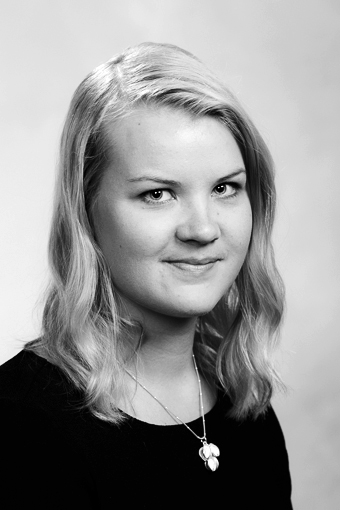 LICO Oy's organization is changingSuvi Blomback, Project Manager at LICO Oy, has been appointed Development Manager of LICO Oy as of 1 June 2021. Suvi is responsible for developing the company's production, sales and management processes and for the training and implementation of lean six sigma operations.Suvi will also take up the position of the company's quality manager at the end of 2021. Harri Aalto has worked as a quality manager for Lico Oy. Suvi reports directly to the CEO in both positions.We thank Harri Aalto for his excellent work in developing and maintaining our company's quality systems. At the same time, we hope that our cooperation will continue in specifically designated projects.20th May 2021 at KoskenkorvaArto PitkämöCEO